Олеся Жукова. Развивающие игры для будущих первоклассников.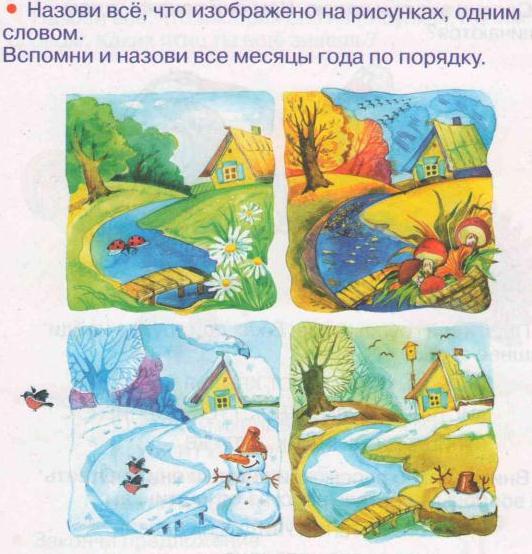 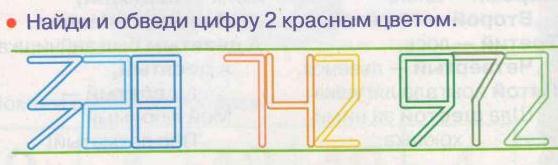 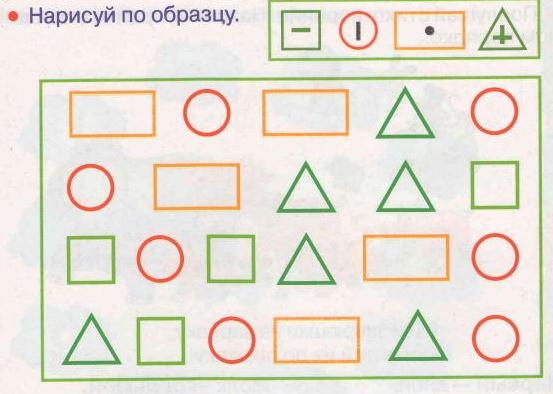 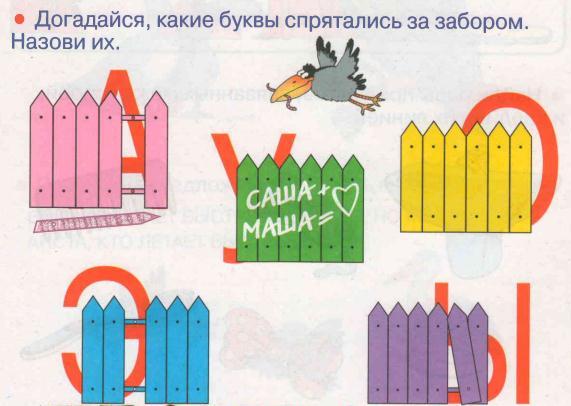 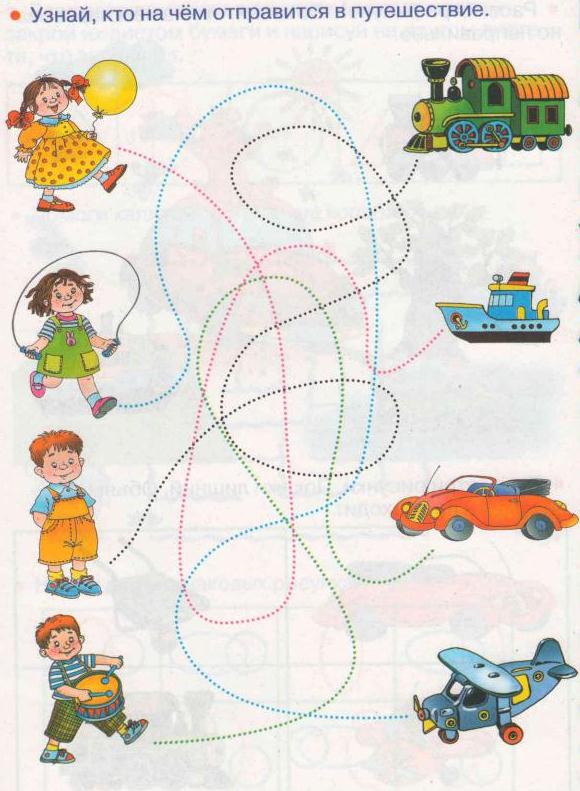 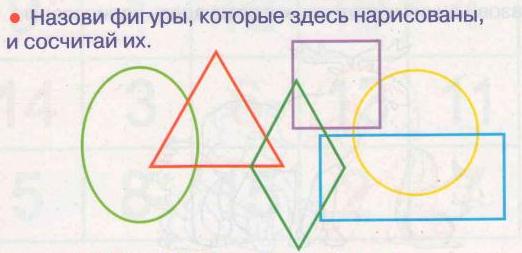 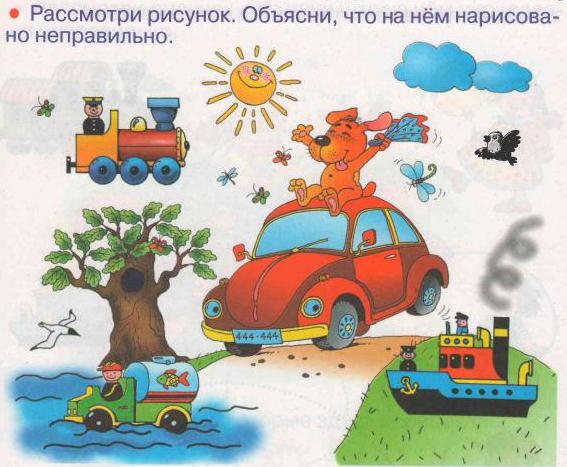 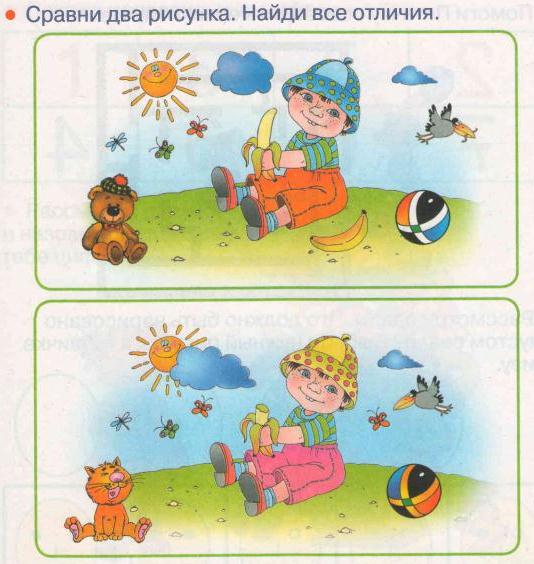 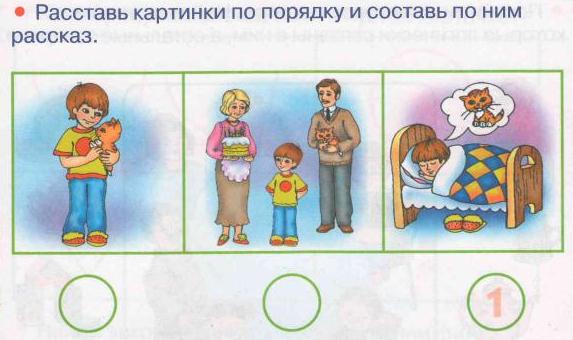 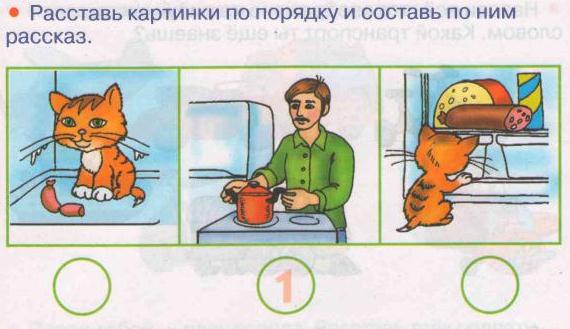 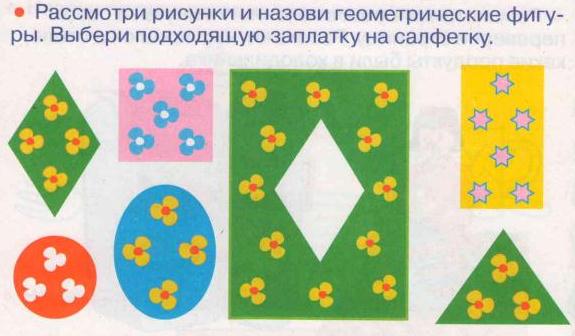 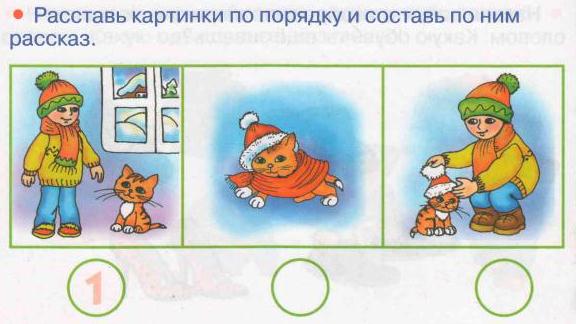 